Australian Capital TerritoryNature Conservation (Closed Reserve—Tidbinbilla Nature Reserve) Declaration 2020Notifiable instrument NI2020–62made under the  Nature Conservation Act 2014, s 259 (Conservator may close reserve)1	Name of instrumentThis instrument is the Nature Conservation (Closed Reserve—Tidbinbilla Nature Reserve) Declaration 2020.2	CommencementThis instrument commences on 1 February 2020. 3	DeclarationI declare public access to Tidbinbilla Nature Reserve, identified in the map in schedule 1, is prohibited.Ian WalkerConservator of Flora and Fauna31 January 2020Schedule 1	Tidbinbilla Nature Reserve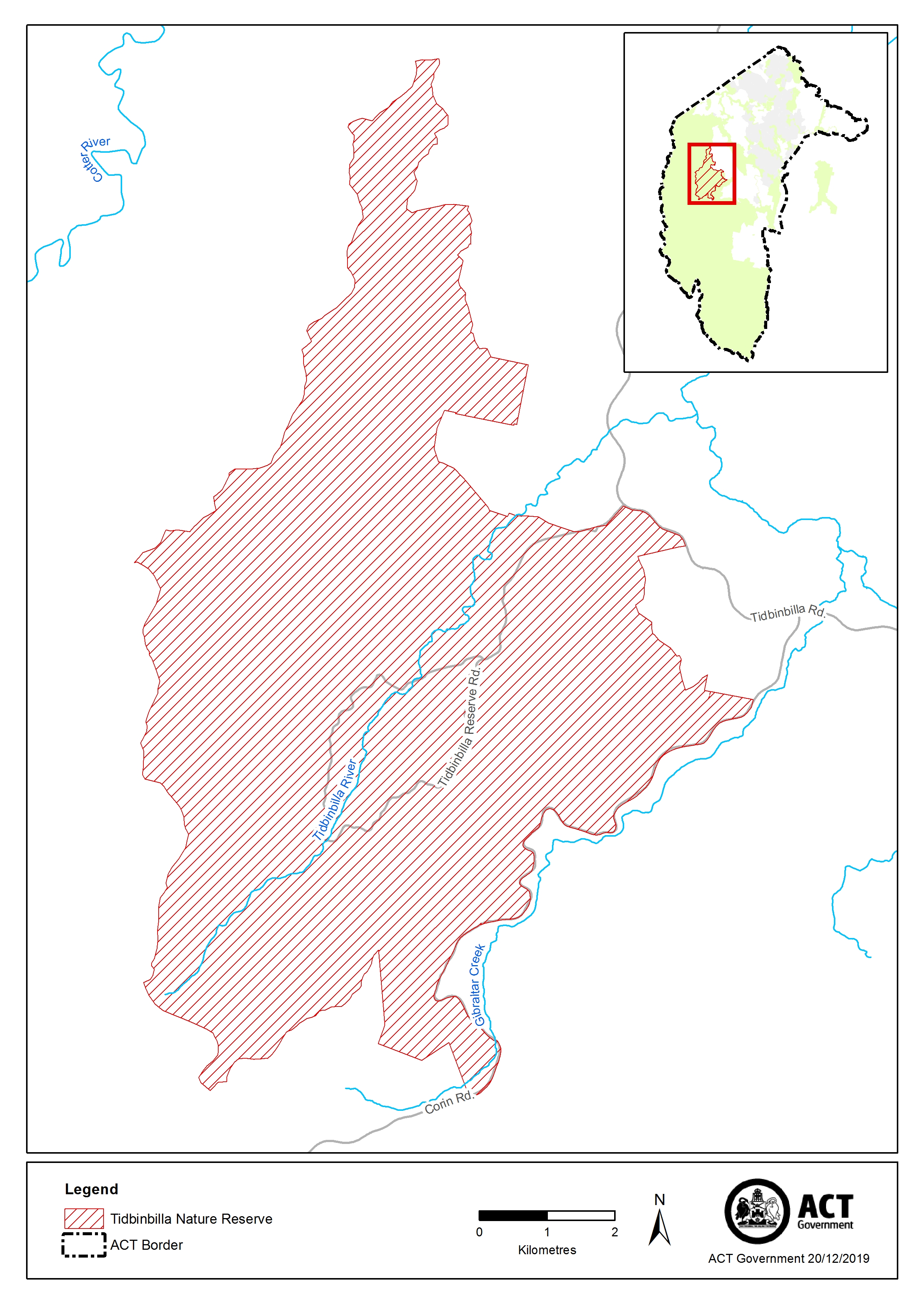 